ИНФОРМАЦИЯ ДЛЯ ЗАКАЗАНАЗНАЧЕНИЕНабор предназначен для количественного определения активности аспартатаминотрансферазы (АСТ) в сыворотке крови по конечной точке динитрофенилгидразиновым методом в клинико-диагностических и биохимических лабораториях и научно-исследовательской практике.Набор реагентов (АСТ КТ «ДДС») должен использоваться квалифицированным персоналом в области клинической лабораторной диагностики.Набор выпускается в фасовках, рассчитанных на проведение 400 или 800 измерений при расходе 0,25 мл реагента 1 на одну пробу.МЕТОДМетод Райтмана-Френкеля по конечной точке.ПРИНЦИП   МЕТОДАВ основе определения активности АСТ с динитрофенилгидразином лежит метод Райтмана-Френкеля.Аспартатаминотрансфераза в присутствии α-кетоглутарата катализирует реакцию переаминирования L-аспартата с образованием оксалоацетата, который декарбоксилируется до пирувата.                                                АСТ                                    самопроизвольное                                                                                       декарбоксилированиеα-кетоглутарат + L-аспартат —> L-глутамат + оксалоацетат —> пируват.Пируват с 2,4-динитрофенилгидразином в щелочной среде образует динитрофенилгидразон, интенсивность окраски которого прямо пропорциональна активности АСТ и измеряется фотометрически при длине волны 505(500-560) нм.СОСТАВ  НАБОРААНАЛИТИЧЕСКИЕ ХАРАКТЕРИСТИКИЛинейность в диапазоне от 4,0 до 70 Е/л.Отклонение от линейности не превышает 7%. Чувствительность – не более 3,0  Е/л.Коэффициент вариации – не более 7%.При активности аспартатаминотрансферазы в сыворотке крови выше 70 Е/л анализируемую пробу следует развести физиологическим раствором в 4 раза, повторить анализ и полученный результат умножить на 4.КОНТРОЛЬ КАЧЕСТВАКачество набора можно оценивать по отечественным или зарубежным контрольным сывороткам, аттестованным данным методом.НОРМАЛЬНЫЕ ЗНАЧЕНИЯ [1, 3]В сыворотке крови человека: 4,0 –12 Е/л.Рекомендуется в каждой лаборатории уточнить диапазон значений нормальных величин для обследуемого контингента людей.ОБРАЗЦЫ [2, 3]Негемолизированная сыворотка крови. Сыворотку крови следует отделить от форменных элементов крови не позднее, чем через 1 час после забора крови.МЕРЫ  ПРЕДОСТОРОЖНОСТИПотенциальный риск применения набора – класс 1 (Приказ Минздрава РФ от 06.06.2012 № 4н).В реагенте 1 и Калибраторе содержится токсичный компонент – азид натрия, реагент 3 содержит гидроокись натрия. При работе с ними следует соблюдать осторожность и не допускать попадания на кожу и слизистые; при попадании немедленно промыть пораженное место большим количеством проточной воды. При проглатывании следует выпить  теплой воды и вызвать рвоту.Меры предосторожности – соблюдение “Правил устройства, техники безопасности, производственной санитарии, противоэпидемического режима и личной гигиены при работе в лабораториях (отделениях, отделах) санитарно-эпидемиологических учреждений системы Министерства здравоохранения” (Москва, .).При работе с набором следует надевать одноразовые резиновые или пластиковые перчатки, т.к. образцы крови человека следует рассматривать как потенциально инфицированные, способные длительное время сохранять и передавать ВИЧ, вирус гепатита или любой другой возбудитель вирусной инфекции.ПОДГОТОВКА  К  АНАЛИЗУПриготовление щелочного раствора. В мерную колбу вместимостью 1000 мл внести 100 мл реагента 3, довести объем до метки дистиллированной водой и перемешать.Щелочной реагент можно хранить при температуре +2–25°С в течение всего срока годности набора при условии достаточной герметичности флакона.Реагенты 1, 2 и Калибратор готовы к использованию.ПРОВЕДЕНИЕ  АНАЛИЗАКомпоненты реакционной смеси отбирать в количествах, указанных в таблице 1.                                                      Таблица 1Пробы тщательно перемешать и выдержать при комнатной температуре в течение 5 минут. Измерить оптические плотности опытной пробы (А1) и контрольной пробы на сыворотку (А2) против контрольной (холостой) пробы в кювете с длиной оптического пути  при длине волны 505(500-560) нм. Окраска растворов стабильна в течение 30 минут.Для определения активности АСТ использовать разность оптических плотностей (А) опытной пробы и контрольной пробы на сыворотку:          А = А1 – А2.РАСЧЕТЫРасчет активности аспартатаминотрансферазы в сыворотке крови произвести по калибровочному графику. Компоненты реакционной смеси для построения калибровочного графика отбирать в количествах, указанных в таблице 2.ПОСТРОЕНИЕ КАЛИБРОВОЧНОГО ГРАФИКА                                                                                                                                                                                                                                                                                          Таблица 2После добавления Реагента 2 пробы тщательно перемешать, выдержать при комнатной температуре (+18-25С)  в течение 20 минут, затем во все пробирки добавить по 5,0 мл щелочного раствора, тщательно перемешать, выдержать при комнатной температуре в течение 5 минут. Измерить оптическую плотность растворов в пробирках №№ 2-6 против раствора в пробирке № 1 в кювете с длиной оптического пути  при длине волны 505(500-560) нм. Окраска растворов стабильна в течение 30 минут. Построить калибровочный график, откладывая на оси ординат значения оптической плотности для каждой пробы, а на оси абсцисс – соответствующие им значения активности АСТ.ТРАНСПОРТИРОВАНИЕ, УСЛОВИЯ  ХРАНЕНИЯ  И  ЭКСПЛУАТАЦИИ  НАБОРА Транспортирование и хранение наборов должно производиться при температуре +2–8оС в упаковке предприятия-изготовителя в течение всего срока годности. Допускается транспортирование и хранение наборов при температуре до +25оС не более 5 суток. Замораживание компонентов набора не допускается.Срок годности набора – 12 месяцев.Реагенты 1, 2 и 3 после вскрытия флаконов могут храниться при температуре +2–80С в темном месте в течение всего срока годности наборов при условии достаточной герметичности флаконов.Щелочной реагент можно хранить при температуре +2–25°С в течение всего срока годности набора при условии достаточной герметичности флакона.Калибратор после вскрытия флакона можно хранить при температуре +2–8°С в течение 3 месяцев при условии достаточной герметичности флакона.Для получения надежных результатов необходимо строгое соблюдение инструкции по применению набора.ГАРАНТИЙНЫЕ ОБЯЗАТЕЛЬСТВААО «ДИАКОН-ДС» гарантирует качество, эффективность и безопасность медицинского изделия, отсутствие недопустимого риска причинения вреда жизни, здоровью человека и окружающей среде при использовании набора реагентов по назначению в условиях, предусмотренных данной инструкцией по применению.Гарантийные обязательства АО «ДИАКОН-ДС» распространяются с даты изготовления и на период срока годности медицинского изделия, при условии надлежащего транспортирования, хранения и эксплуатации.УТИЛИЗАЦИЯ И УНИЧТОЖЕНИЕНабор реагентов АСТ КТ «ДДС» предназначен для применения в клинико-диагностических и биохимических лабораториях и научно-исследовательской практике. При работе с набором следует соблюдать требования ГОСТ Р 52905-2007 «Лаборатории медицинские. Требования безопасности».Утилизацию, уничтожение и дезинфекцию наборов реагентов следует проводить в соответствии с СанПиН 2.1.7.2790-10 «Санитарно-эпидемиологические требования к обращению с медицинскими отходами» и МУ-287-113 «Методические указания по дезинфекции, предстерилизационной очистке и стерилизации изделий медицинского назначения».ЛИТЕРАТУРАДолгов В., Морозова В., Марцишевская Р. и др. Клинико-диагностическое значение лабораторных показателей. – М.: Лабинформ, Центр, 1995.Камышников В.С. Справочник по клинико-биохимическим исследованиям и лабораторной диагностике. - М. Изд. «МЕДпресс-информ», 2004.Thomas L ed. Clinical Laboratory Diagnostics. 1st ed. Frankfurt: TH-Books Verlagsgesellschaft, 1998. Разрешено к обращению на территории Российской Федерации     РУ № ФСР 2011/10444Система менеджмента качества сертифицирована на соответствие требованиям:  ISO 9001:2008, EN ISO 13485:2012, ГОСТ ISO 9001-2011, ГОСТ ISO 13485-2011  Допущено к обращению на территории Европейского Союза 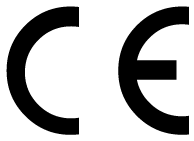 Авторизованный представитель АО «ДИАКОН-ДС» в ЕСCE-partner4UESDOORNLAAN 13, 3951DB MAARN, THE NETHERLANDSИзготовительАО «ДИАКОН-ДС»142290, Московская область, г. Пущино, ул. Грузовая, д. 1а.Кат. №Состав, млСостав, млСостав, млСостав, млКолич. опр.Реагент 1Реагент 2Реагент 3КалибраторКолич. опр.10 0411×1001×1001×1001×3,040010 0422×1002×1002×1002×3,0800Реагент 1:субстратно-буферный раствор, pH 7,4,содержащийсубстратно-буферный раствор, pH 7,4,содержащийсубстратно-буферный раствор, pH 7,4,содержащийкалий фосфорнокислый однозамещенный100 ммоль/лDL-аспартат200 ммоль/лα-кетоглутарат2,0 ммоль/лЭДТА5,0 ммоль/лазид натрия  0,095%Реагент 2:раствор, содержащийраствор, содержащийРеагент 2:2,4-динитрофенилгидразин1,0 ммоль/лсоляную кислоту1,0 моль/лРеагент 3:концентрированный раствор гидроокиси натрия4,0 моль/лКалибратор:калибровочный раствор пирувата натрия1,0 ммоль/лазид натрия  0,095%Отмерить, млОпытная   пробаКонтрольная(холостая)пробаКонтрольнаяпроба на сывороткуРеагент 10,250,250,25Инкубировать при температуре +37°С в течение 5 минут, добавитьИнкубировать при температуре +37°С в течение 5 минут, добавитьИнкубировать при температуре +37°С в течение 5 минут, добавитьИнкубировать при температуре +37°С в течение 5 минут, добавитьСыворотка крови0,05--Дистиллированная вода-0,05-Перемешать и инкубировать при температуре +37°С точно 30 минут, добавитьПеремешать и инкубировать при температуре +37°С точно 30 минут, добавитьПеремешать и инкубировать при температуре +37°С точно 30 минут, добавитьПеремешать и инкубировать при температуре +37°С точно 30 минут, добавитьРеагент 20,250,250,25Сыворотка крови--0,05Перемешать и выдержать при комнатной температуре (+18-25С) в течение 20 минут, добавитьПеремешать и выдержать при комнатной температуре (+18-25С) в течение 20 минут, добавитьПеремешать и выдержать при комнатной температуре (+18-25С) в течение 20 минут, добавитьПеремешать и выдержать при комнатной температуре (+18-25С) в течение 20 минут, добавитьЩелочной раствор2,52,52,5№№пробирокКалибраторДистиллированная водаРеагент 1Реагент 2Активность АСТАктивность АСТ№№пробирокмлмлмлмлЕ/лмккат/л1-0,10,500,5--20,050,10,450,5170,2830,100,10,400,5340,5640,150,10,350,5500,8350,200,10,300,5671,1160,250,10,250,5831,39